ABOVE THE SKY-Day Two.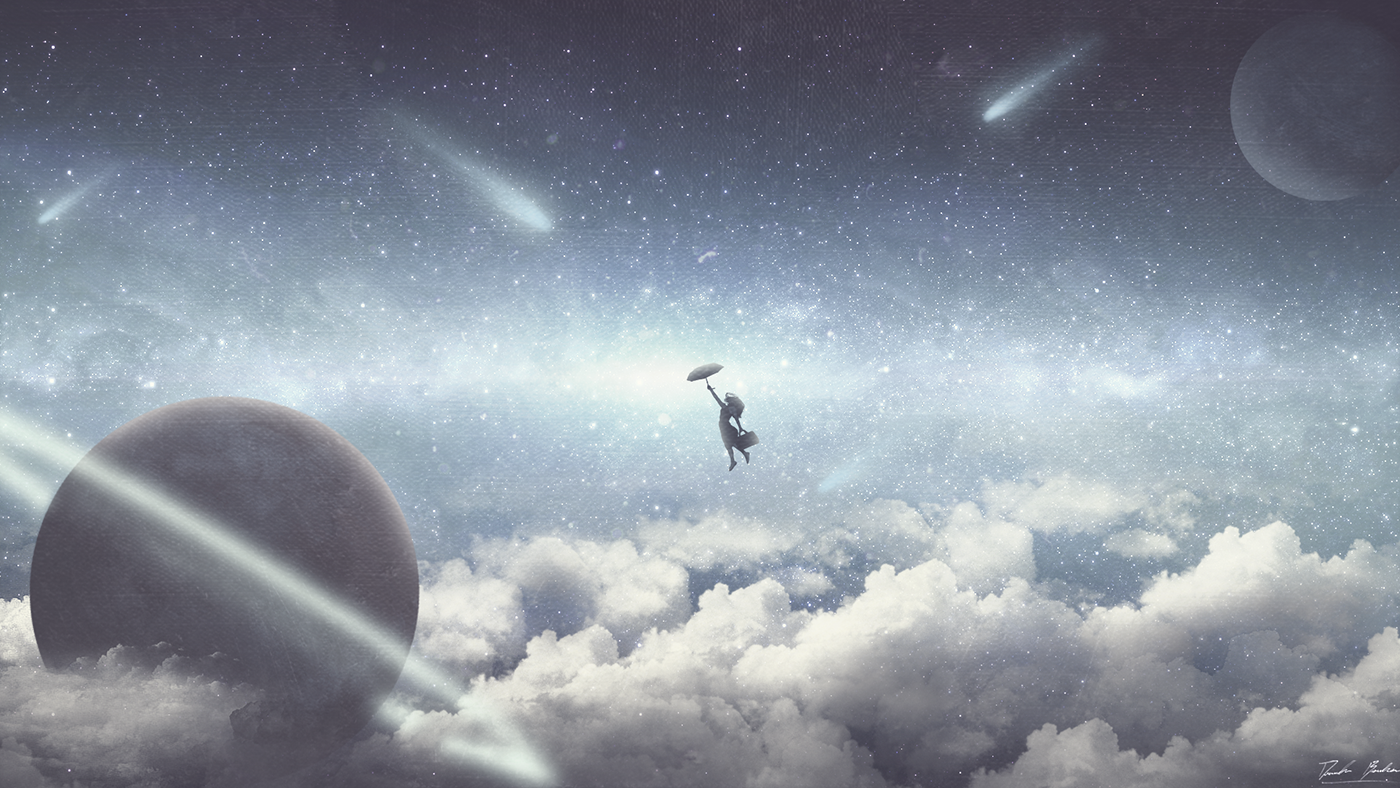  WALT-Write effective sentences for a story.WILF-Use emotions.Use short sentences- subject/verb.Use show not tell.The sight of those majestic planets and stars took my breath away…Explain how you feel as you soar through the air.  Remember to use the WILF for your sentence types.